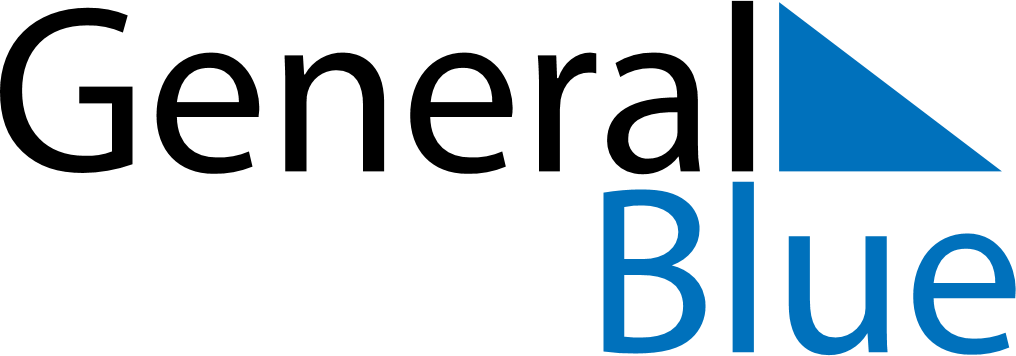 May 2018May 2018May 2018May 2018CanadaCanadaCanadaMondayTuesdayWednesdayThursdayFridaySaturdaySaturdaySunday12345567891011121213Mother’s Day14151617181919202122232425262627Victoria Day28293031